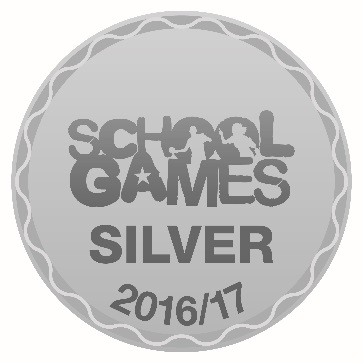 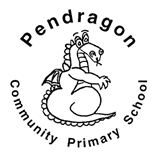 Primary Physical Education and Sport Premium 2017- 2018At Pendragon Community Primary School we constantly strive to deliver the highest quality Physical Education, Sport and Physical Activity opportunities for all our students. Physical Education, Sport and Physical Activity are at the heart of our community and complements our learning and development.Our PE aims:to deliver a broad variety of extra-curricular opportunities outside of the school day to engage all students in Physical Education, Sport and Physical Activity.to offer all our students competitive opportunities both within and beyond school in a wide range of sports.to focus on the importance of developing an active and healthy lifestyle.to develop sports leadership in our students.to work alongside a primary specialist teacher to help develop teaching and learning.to provide professional development opportunities for staff to enhance Physical Education and Sport.to work towards School Games Mark (which we have been awarded Bronze Mark in Summer 2015 and 2016 and Silver Mark Summer 2017).to maintain and purchase sports equipment to improve teaching, learning and engagement within PE. to expose children to a range of new sports in addition to those that are covered as part of the national curriculum through introduction of programmes such as team building, smarties Pilates, balanceability, growth mind set through BMX cyclingSports Premium Grant:For five academic years, beginning in September 2013, the Government has allocated extra funding to schools in the form of the Sports Premium Grant. This grant is designed to build upon the work started during the London 2012 Olympics in promoting sporting participation to primary school children. This money was designed to be used to improve the delivery and quality of physical education provision within primary schools and to increase children’s participation in sporting events. Although it comes with certain guidelines, each school has been given responsibility for deciding how the grant is spent, in order to address their specific needs. The Sport Premium funding has and will continue to enhance the delivery of Physical Education and Sport at Pendragon Community Primary School, and also influence children in achieving healthy lifestyle choices. The grant is calculated based upon the number of pupils in Years 1-6 at the time of the January census (£16,000 plus £10 per pupil). Total funding allocated: 305 x 10 = 3,050 + 16,000 = £19,050Planned spend autumn 2017:  £13, 251Feb  calculations: £13,576 (With Kate £16,072)June calculations £16,696.00Completed when reviewing and evaluating impact/ sustainability Summer 2017 and when action planning Autumn 2017Completed when reviewing and evaluating impact/ sustainability Summer 2018PE and sport premium key outcome indicatorSchool Focus (including expected impact on pupilsAction requiredPlanned fundingActual fundingEvidenceImpact on pupils and schoolSustainability/next stepsPriorityOverall vision &wider impactThe profile of PE and sport being raised across the school as a tool for whole school improvementGolden Mile Continue promote and celebrate as a whole school fitness programme. 2 Assessments carried out to measure impact of participation in terms of individual, cohort and gender improvements.  Supply costs:181.00 +VAT for full dayX 2 =362.00No cost as completed in subject leadership time and while trainee teacher was in classChildren’s fitness levels improving. Assessment grid completed and sent to all staff to highlight improvement/ areas of future focus.Impact demonstrated on Golden Mile Monitoring grid: From summer 2017 to Autumn 2017 there was an increase 48.8% in participant’s fitness.  From autumn 2017 to summer 2018 there was a 43.2% increase in participant’s fitness. PE coordinator to train Golden Mile Leaders (Year 6) and continue to monitor participation and progress in the following year.****Overall vision &wider impactThe profile of PE and sport being raised across the school as a tool for whole school improvement5 a day fitnessSubscription renewed. Staff reminded to use resources regularly. Use monitored. 200.00200.00Access to more active opportunities and resources. Increased activity during curriculum time. Brain break resource that can be used across the school.Following staff meeting re. physical activity during the throughout the day in addition to timetabled PE staff have been utilizing this resource, giving children greater opportunities to be physically active and less sedentary.From Autumn term to end of Spring term there was a 90% increase in usage by staff.Revise whether 5 a day is being used effectively during the autumn term so that a decision can be made as to whether this is a useful resource. Cheaper alternatives have been accessed since the staff meeting – are these being used more than 5 a day?***Overall vision &wider impactThe profile of PE and sport being raised across the school as a tool for whole school improvementQuality of PEIncreased confidence, knowledge and skills of all staff in teaching PE and sportPE SpecialistUse staff confidence audit to identify areas of individual need. Provision made during school year for individual need.Interview with staff following support. 5,700.005,700.00Improving teaching and learning quality,Sustainability- staff have a better understanding of delivering areas of PE. Wider range of activities and ideas.Opportunity for teacher observation and assessment.Interviews with staff completed following support. Confidence rating improved from 17/35 to 27/35 (as demonstrated in the school impact analysis grid) following targeted support for individual teachers  Prioritise NQT for support in Autumn term.Continue to monitor staff confidence in the delivery of PE in order to effectively direct support.Following support, measure impact using interview format and impact analysis tool.*****Quality of PEIncreased confidence, knowledge and skills of all staff in teaching PE and sportTwilight sessionsUse staff confidence audit to identify areas of whole school need. Allocate staff meetings to support whole school need.Organize delivery through SCSSP.150.00150.00Teacher confidence audit showed OAA and Gym as areas of least confidence. An additional twilight would mean we could provide 2 CPD opportunities therefore addressing both and upskilling teachers in 2 areas of PE.Confidence rating improved by 30 % from 32/70 to 52/70 (as demonstrated in the school impact analysis grid) following OAA staff inset training.Identify areas of need for whole school priority – including new staff changes.****Quality of PEIncreased confidence, knowledge and skills of all staff in teaching PE and sportStaff CPD- courses and supply cost. ?????Access to SCSSP CPD opportunities as part of core subscription.  CPD opportunities sent regularly to staff. Courses booked if staff feel it would benefit their CPD. Supply costs:181.00 +VAT for full dayCourse cost (if not run by SCSSP)Interview following course to measure impact on staff teaching. Scale from staff confidence audit Sept 17 used to measure impact. Not usedQuality of School SportBroader experience of a range of sports and activities offered to all pupilsIncreased participation in competitive sportBalanceabilityAll FS 6 x 30 minute sessions for 4 groups of 15.Organize delivery through SCSSP.1,000.001000.00Improves core stability, balance, spatial awareness and coordination. Sustainable as it could beFollowing Balanceability, many schools have found that children then chose to cycle or scoot into school increasing active travel. Measure and compare this.Interviews with teachers. Whole class feedback session. Number of children who can now ride a balance bike successfully is 39 (81%). Balance bike fleet to be purchased. Over last two years, FS and Y1 staff have observed and participated in sessions. These teachers can now lead sessions in 2018/19. Does this require training/ hand over time due to staff changes in September?*****Quality of School SportBroader experience of a range of sports and activities offered to all pupilsIncreased participation in competitive sportQuality of School SportBroader experience of a range of sports and activities offered to all pupilsIncreased participation in competitive sportMike MullenYear 5 one session each. Growth Mindset focus workshops.Booked through SCSSP.Additional whole school assembly.500.00500.00Observation of targeted children before and after visit.Discussion with Year 5 teachers on outcomesFeedback from adults and children following the assembly.Monitor overall engagement and enjoyment of children.Feedback from year 5 teachers was incredibly positive.  All children took part and came away from the session with a more secure understanding of growth mindset and enthusiastic outlook of the links with their schooling.  Since the completion of the sessions, children identified as having low self-esteem have referred back to this session and shown evidence that the growth mindset strategies are proving useful and relevant to them.Following a whole school assembly, multiple children and members of staff commented on how engaging and inspiring the session was.Continue to explore growth mindset activities with targeted children with a particular focus on PE and the benefits it can have on learning.Should Mike come and work with another year group in 2018-19?****Quality of School SportBroader experience of a range of sports and activities offered to all pupilsIncreased participation in competitive sportSmarty Pilates200.00 = Year 1 and 2 to receive 6 x 30 minute sessions.Organize delivery through SCSSP.800.00800.00Build core control, strength and balance ready for KS2. Useful techniques and strategies for calming self and as a class which has a positive impact of wellbeing. 93% of children reported that they enjoyed the activity.  Staff reported that it had a positive impact on the energy levels and core strength of the children, post training.The result of a survey conducted with teaching staff following the training showed that 100% found the training useful and would be confident in delivering it themselves.Staff to observe and participate to then lead next year.****Quality of School SportBroader experience of a range of sports and activities offered to all pupilsIncreased participation in competitive sportSports Roadshow 350.00 for the day Y4 and 6 -2 activities: Choices include New age curling, seated volleyball.Organize delivery through SCSSP.350.00350.00Wider sporting opportunities for children to experience other sports that are not part of the national curriculum.Survey to be completed.Number of children who enjoyed the activity= 58 (76%).  The number of children who said they would consider taking up one of the activities was 40 (53%). The result of a survey conducted with teaching staff following the training showed that 100% of them found the training useful and would be confident in leading an activity like this themselves (as long as appropriate equipment was provided).Staff to observe and participate with a view to leading session 2018/19.Does this require training/ hand over time due to staff changes in September?****Quality of School SportBroader experience of a range of sports and activities offered to all pupilsIncreased participation in competitive sportClass teambuilding workshop240.00 = ½ day session. Y3Organize delivery through SCSSP.480.00480.00Build resilience, problem solving, and teamwork skills fir children.Survey to be completed.100% of children said that they enjoyed the team building activities.  Staff reported that the most significant impact was with improving problem solving strategies and the children’s ability to work as part of a team.The result of a survey conducted with teaching staff following the training showed that 100% of staff found the training useful and that they would be confident in leading the activity themselves.Staff to observe and participate with a view to leading session 2018/19.Does this require training/ hand over time due to staff changes in September?****Core subscription offer with SCSSPAccess to sporting events and competitions with other schools. 800.00850.00Wider competitive opportunities for childrenCompetitions attended = 4 in total (netball, quadkids athletics, hockey and cross country)Applied for gold level sports mark- awaiting result. Collect evidence throughout the year to apply for sports mark. *****Mini Olympics £2 per child to participate/ have t-shirts.90.00Travel TBCCancelledEnable children to participate in a variety of competitive sports.**Quad kids transportationEvent cost part of SCSSP subscription. Enabled children to participate in a wider sporting event. Level of enjoyment and engagement of pupils. Pupil voice displayed on intra sports board. PE coordinator to consider if and how many children to target/ invite 2018/19. ****Sports Equipment Order and maintain existing equipment purchasing new equipment is required following kit audit. Develop curriculum to enable access to broader range of sporting opportunities and equipment. 1,000.00626.00 459.00 REJB equip repairs£50.00 stickers/awards sports dayFurther broadening of curriculum and extra curriculum activity. Increased enjoyment and participation. *****Sports kit for competitive events. Communicate with governor/ sponsor for school kits. Research and purchase kits. TBC?280.00Raise the profile and pride of teams representing the school at events.Pupil voice displayed on intra sports board.N/A**Quality of Physical Activity and use of PE as a catalyst for wider learning The engagement of all pupils in regular physical activity-kick starting healthy active lifestylesBalance bikes15 bikes, kit, resources, helmets and training costs1,800.00 plus storageBeing organised by NW1,800.00School can provide sessions independently. More cost efficient buying set so it can be taught yearly to FS children.See balanceability sectionSee balanceability section*****Quality of Physical Activity and use of PE as a catalyst for wider learning The engagement of all pupils in regular physical activity-kick starting healthy active lifestylesLunch time sport with Miss Kate. To lead and facilitate football rotating year groups so all children have access/ opportunity for additional sport during school day.TBC£2496.00Increased number of children participating in structured physical activity during lunchtime. Survey/ staff feedback to evaluate impact on children’s behavior and engagement in class following lunch with structured activities. Pupil voice interview conducted by CAS with school council representativesQuality of Physical Activity and use of PE as a catalyst for wider learning The engagement of all pupils in regular physical activity-kick starting healthy active lifestylesPlayground faceliftTrim trail Playground surface repaintTBCIncrease in physically engaging activities during break and lunch times. Increase in playground activity, enjoyment and impact on class learning time. Pupil voice interview conducted by CAS with school council representatives. Quality of Physical Activity and use of PE as a catalyst for wider learning The engagement of all pupils in regular physical activity-kick starting healthy active lifestylesTop Up Swimming 6x 45min sessions Y6 (Transport included in cost)Organize delivery through SCSSP. 400.00No sessions available with SCSSP in Spring or Summer termChildren can increase confidence in water. An opportunity for children who did not meet national curriculum expectations to do so.  When booking swimming sessions and allocating year groups to take part, consider and book who will have top up swimming to either continue children’s progress or revisit with another year group. *** (High impact, less children)Quality of Physical Activity and use of PE as a catalyst for wider learning The engagement of all pupils in regular physical activity-kick starting healthy active lifestylesMental health Mrs A Ambler720.00 from Dec 17 to Feb 18£235 Apri/May sessions720.00235.00Evidence and impact measured by CD